Publicado en  el 17/06/2014 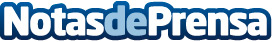 Indra se adjudica un contrato de 57 M€ para la autopista Este-Oeste de ArgeliaIndra será responsable del suministro e implantación de toda la tecnología necesaria para el centro de control desde el que los operadores gestionarán el tráfico en ese tramo, así como de los sistemas de peaje y telepeaje para 141 vías. El contrato incluye también el mantenimiento de los sistemas por un período de tres años.Datos de contacto:IndraNota de prensa publicada en: https://www.notasdeprensa.es/indra-se-adjudica-un-contrato-de-57-m-para-la_1 Categorias: E-Commerce Construcción y Materiales http://www.notasdeprensa.es